Minimální preventivní programZákladní školy Emila Zátopka ZlínŠkolní rok:2017/2018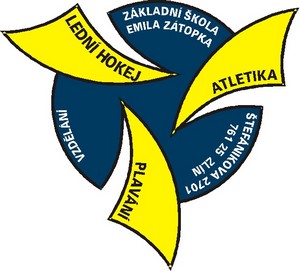   Vypracovala: Mgr. Marie Hradilová, školní metodička prevence  Schválila: Mgr. Jana Kříčková, ředitelka školyZákladní  škola Emila Zátopka Zlín Minimální preventivní program(Prevence sociálně patologických jevů)Školní rok 2017/2018Základní informace o programu:Garantem programu je Mgr. Marie HradilováProgram má podporu Mgr. Jany Kříčkové, ředitelky školyVeškerá práce je postavena na dvou základních principech. Na respektu k potřebám jednotlivce (žáka stejně jako učitele) a na komunikaci                a spolupráci uvnitř školy všech se všemi a mezi sebou ( učitelů, žáků, rodičů) i vně školy.Cíle programu:Informovanost všech žáků školy v oblasti sociálně patologických jevů.Systematická výuka a výchova žáků ke zdravému životnímu stylu.Poskytnutí dostatečného zázemí k trávení volného času v prostorách školy.Podpora vlastní aktivity žáků a rozvoj jejich sociálně komunikativních dovedností.Začleňování méně průbojných žáků do kolektivu, odstranění nevhodného chování mezi žáky.Zapojení celého pedagogického sboru školy.Aktivní spolupráce s rodiči žáků.Vyhodnocení.Realizace cílů:Zapracování konkrétních témat prevence do vzdělávacího procesu se zaměřením na klíčové vyučovací oblasti:• Oblast zdravého životního stylu – výchova ke zdraví, osobní a duševní hygiena, výživa, pohybové aktivity• Oblast společenskovědní – formy komunikace, sociální dovednosti a kompetence• Oblast přírodovědná – biologie člověka, fyziologie, chemie• Oblast občanské výchovy• Oblast sociálně právní – právní aspekty sociálně patologických jevů, postoj společnosti         k společensky nežádoucím jevům, práva dítěte apod. 	Samostatnou kapitolu začlenění preventivního programu tvoří – kurzy, kroužky, družina,  výlety, exkurze, škola v přírodě, projekty  a meziškolní soutěže. PrincipyRozvoj kompetencí žáků:sociálních dovedností (navazování zdravých vztahů s ostatními, umění týmové práce, konstruktivní řešení konfliktu, otevřená komunikace)-     pozitivní vnímání sebe samarozvoj osobnostních kvalit, které podporují zdravý rozvoj osobnosti (sebevědomí, altruismus, empatie, asertivita, vůle, přejímání nosných hodnot)rozvoj morálního vědomí a vědomí zodpovědnosticílený rozvoj v oblasti mediální výchovyDemokratické řízení, efektivní pravidla vzájemného soužití Učení se respektování lidských práv, individuálních potřeb a odlišností jednotlivcůZapojení žáků do spoluvytváření pravidel vzájemného soužití ve školeVedení žáka k přijetí osobní zodpovědnosti k daným právům a povinnostem Vytváření atmosféry vzájemnosti, důvěry, respektu a bezpečí ve školePřístup k informacím a práce s informacemiUmění používat různé informační zdroje, kriticky zhodnotit, porovnat informace. Vytváření vlastního názoru, životního postoje.Poznání základních lidských potřeb (fyzických, psychických, emočních)Spolupráce  celé školy, všech žáků, učitelů – důvěra ve vztahu žák – žák a učitel - žák otevřená komunikace mezi školou a rodiči – otevřenost a důvěra ve vztahu učitel (škola) - rodičspolupráce učitelů v rámci pedagogického týmupropojení školy s dalšími institucemi /PČR, T-klub …apod/   Strategie a metodyVztah učitel – žákBudujeme vzájemnou důvěru mezi učitelem a žákem. Žák ví, že se může na učitele obrátit     a bude respektován jeho názor, jeho potřeby. Učitel se zajímá o žáka, podněcuje dialog. Učitel získává důvěru žáka i prostřednictvím budování vztahu s rodinou, sociálním prostředím žáka. Při řešení problémů je učitel otevřen komunikaci s žákem, s rodičem, širší rodinou, ostatními pedagogy, výchovným poradcem, atd. Na základě dosažení dohody o společných cílech         a postupech dochází k celkové a jednotné podpoře žáka. Skupinová práceŽáci velkou část vyučování spolupracují, pracují ve dvojicích, ve skupinách, ve skupinách napříč třídami. Učitel věnuje pozornost spolupráci ve skupinách, podporuje naslouchání, zapojení všech členů skupiny, reflektuje s žáky skupinovou práci a podporuje tak rozvoj kompetencí týmové práce, řešení konfliktu (učitel podporuje odpovědnost žáka za řešení konfliktu), kompetence sociální interakce.  Žáci se učí vést diskuzi, vyjadřovat své názory, naslouchat druhým a vhodným způsobem reagovat na kritiku. Jednou z možností je například vedení komunitního kruhu, ve kterém má každý právo diskutovat na základě pravidel diskuse, sdílet své pocity, obavy, radosti, zážitky, podněty k životu třídy, klást otázky. Projektové vyučování a celoškolní projektyV rámci projektů se žáci mohou blíže seznámit s děním kolem sebe a aktuálními tématy. Umožňuje intenzivní spolupráci tříd v rámci ročníku. Celoškolní projekt navíc podporuje spolupráci žáků napříč třídami a napříč ročníky. Žáci se navzájem poznávají a dokáží spolupracovat starší s mladšími. Je to podstatný prvek prevence šikany starších žáků vůči mladším. Individualizované hodnocení, slovní hodnocení, sebehodnocení, zpětná vazba skupinyŽáci dostávají komplexní zpětnou vazbu od učitele. Jsou informováni o svém pokroku            i nedostatcích. Je oceňováno úsilí žáka a míra jeho pokroku bez srovnávání s výkonem ostatních. Je podporován jeho individuální talent a zájem. Diferenciace výuky může probíhat prostřednictvím práce ve skupinách podle zaměření žáka. Pomáháme žákovi vybudovat si důvěru v sebe, ve vlastní síly, pozitivní vztah k okolnímu světu. Komunikace s rodiči, zákonnými zástupciUčitelé nabízejí všem rodičům možnost individuální konzultace a vyzývají rodiče, aby tuto možnost využívali. Rodiče mají možnost navštívit i výuku, často se zapojují do výuky             i sociálního dění (ve třídě, ve škole, při mimoškolních aktivitách) v rámci svých možností, poznávají tak prostředí školy a lépe tak chápou potřeby svých dětí ve škole.Pedagogická diagnostikaUčitel věnuje pozornost žákům, registruje signály o možném problému žáka a hledá příčiny    a vhodné formy nápravy. Pokud je třeba, spolupracuje s rodiči. V případě potřeby spolupracuje s výchovným poradcem, školním metodikem prevence či vedením školy, kteří se zapojí do diagnostického a poradenského procesu. Případně je využíváno dalších odborných institucí (PPP, SVP aj.)  Konkrétní aktivity podporující primární prevenci  Aktivity pořádané pro žáky, které podporují dobré vztahy, umožňují seberealizaci          a učení se v reálných situacích.Pobyty ve zdravotně příznivém prostředíŠkolní výletyAdaptační pobyty Kulturní programy (kina, divadla, sport…)Třídní teambuilding – práce se skupinovou dynamikouSpolupráce s organizacemi zajišťujícími programy a projekty týkající se prevence sociálně patologických jevů anebo podpory zdravého (fyzického i psychického) vývoje dětíNabídka kroužkůAkce pro žáky i širší rodičovskou veřejnost, které podporují spolupráci rodiny a školy.Kromě hokejových, plaveckých a atletických tréninků a závodů škola organizuje i mnoho dalších sportovních akcí, který se účastní i nesportovci / Zátopkova štafeta, OVOV, Běh olympijského dne, přespolní  běh, Memoriál D.Veselky a J. Kubelky atd/Kontaktní místo ve škole a informační nástěnkaV modrém patře sídlí výchovný poradce, v červeném metodik prevence,  žáci se mohou  zastavit o přestávkách, případně po dohodě i během vyučování a poradit se. V modrém patře je umístěn i telefonní kontakt na Linku bezpečí, metodika primární prevence, okresu a kraje. Organizace a struktura prevence Výchovný poradceMgr. Kateřina Valová	Výchovný poradce koordinuje společně s metodikem prevence aktivity školy v oblasti prevence. Aktivně nabízí učitelům a žákům možnost poradit se o svých problémech. setkává se i s žáky, kteří jsou v některých případech ohrožení ve svém vývoji, komunikací s druhými. Komunikuje s pedagogy a sbírá podněty. Učitelé se na výchovného poradce obracejí v případě výskytu agresivního chování ve tříděsignálů o potížích žáka (osobnostní, rodinné, vztahové )náhlém i trvalém neúspěchu v učeníobtížné komunikaci, konfliktu s rodičiporušování pravidel soužití ve škole žákemkrádeží ve třídáchkonfliktního či jinak problematického klimatu třídyVýchovný poradce diagnostikuje situaci. Navrhuje opatření, setkání zainteresovaných lidí, vede individuální konzultace s dětmi, s rodiči, informuje o kontaktech na další pomoc (adresář sociálních služeb apod. ) linku bezpečí ad. organizace. Může se zúčastnit komunitních kruhů ve třídách, které organizují učitelé a zajišťují tak prevenci konfliktů a problémů žáků. Obrací se na sociální odbor, kurátory v případě podezření na problém v rodině či porušování zákona.Metodička prevenceMgr. Marie HradilováMetodička prevence spoluvytváří minimální preventivní program, podílí se na jeho realizaci. Komunikuje s učiteli v oblasti primární prevence, v případě vzniklého problému dává podněty k možné nápravě (projekt, spolupráce s vedením školy.) Spolupracuje s institucemi                 a organizacemi v oblasti primární prevence- PPP, Policie  ČR. Koordinuje předávání informací o problematice sociálně patologických  jevů ve škole, dokumentuje průběh preventivní práce školy. Hodnotí realizaci minimálního preventivního programu.Třídní učitel, učitelé.Učitelé se věnují v rámci své výuky rozvoji kompetencí žáků v oblasti sociálních dovedností, učí podle principů a metod v rámci koncepce školy. Oslovují a zapojují do řešení problémů výchovného poradce a metodika prevence. Provádějí průběžnou diagnostiku žáků a třídy, na týmových schůzkách vzájemně hodnotí uplynulé období, konzultují případné problémy, navrhují opatření. Třídní učitel je v  kontaktu s rodiči žáků své třídy prostřednictvím třídních schůzek, osobních setkání a dalších možností komunikace (e-mail, mobil).Ředitel školy. Vedení školy. Sleduje efektivitu prevence sociálně patologických jevů. Sleduje problémy v kontextu celé školy a provádí personální a organizační opatření ke zlepšení vzájemného soužití ve škole. Účastní se v případě potřeby zásadních setkání rodiny a školy. Preventivní témata jsou frekventována zejména v následujících předmětech:Výchova k občanstvíVýchova ke zdraví PřírodovědaPřírodopisVlastivědaČeský jazykPrvoukaVýtvarná výchovaTělesná výchovaChemie  Témata pro 1. – 3. ročník:Kouření, alkohol(ismus), užívání drog, zneužívání léků      - základní informace zdravotní rizika spojená s kouřením, pitím alkoholu atd..Odmítání návykových látekjak říci „Ne!“Zdraví      - hodnota zdraví a nevýhody špatného zdravotního stavu      - jak si udržet dobré zdraví      - zdravý životní styl „Na koho se mohu obrátit, když mám problémy?“      - rodiče, učitelé apod.      - důležitá telefonní čísla  Témata pro  5. ročník:Zdraví- jedna ze základních lidských hodnot- činnosti vhodné z hlediska zdravíNávykové látky- zdravotní a sociální rizika při užívání návykových látek- argumenty ve prospěch zdraví- návykové látky z pohledu zákona (pouze základní informace!)Mezilidské vztahy   - základní mezilidské vztahy (v rodině, ve škole atd.)   - projevy lidské nesnášenlivosti (především rasismus a xenofobie) „Mám právo...“protiprávní jednání (šikana, násilí, zastrašování)Témata pro 6. – 9. ročník:Závislosti- co je to závislost- na čem mohou být lidé závislí- jak se závislosti zbavitKouření a alkoholMarihuana a další „měkké drogy“„Tvrdé drogy“Vztahy- respekt- vztahy v rodině, se spolužáky a učiteli apod.- sexualita- vhodné chování a komunikace- práce ve skupině- právní vztahy Zdravý životní styl- zdraví ve smyslu holistickém- umění zhodnotit vhodné a nevhodné návyky- pohyb, relaxace, duševní hygiena (vč. náboženství a sekt)Právo a pomoc- zneužívání- šikana, vandalismus a jiné formy násilného (protiprávního) jednáníSystematická výuka a výchova žáků1. – 5. ročník		 V 1. – 5. ročníku budou vybraná témata opět zařazena do výuky. Jejich obsah budou žákům prezentovat převážně třídní učitelé, neboť děti dobře znají a vědí, na kterou problematiku se nejvíce zaměřit. Hlavní část preventivního programu na prvním stupni bude věnována rozvíjením schopnosti komunikovat, diskutovat, řešit problémy a konflikty a vyjadřovat své názory v komunitním kruhu třídy. Zároveň ale letos budou organizovány besedy s odborníky, kde by si žáci vyzkoušeli své dovednosti a vědomosti Důležitou součástí jsou i adaptační kurzy, v naší škole pro žáky 4. tříd, kdy se tvoří nové třídní kolektivy – třídy plavecké, atletické, hokejové popř. nesportovní.               6. -  9. ročníkPři prezentaci preventivního programu na druhém stupni bude využito různých metod, např.: stimulačních her ( jak bych se „já“ choval ve fiktivních situacích), relaxačních technik, brainstormingu, diskuse, projektů, hraní rolí ( jiných rolí než jsem „já“), empatie, nácviku verbální a nonverbální komunikace. I na druhém stupni  budou pro žáky organizovány besedy s odborníky. Metodik prevence věnuje na druhém stupni alespoň jednu hodinu občanské výchovy k besedě na zadaná témata a k posílení pozitivního klimatu ve třídě.	     Sport na naší škole             Jsme jediná přímo sportovně založená škola ve Zlínském kraji. Náš ŠVP má název Škola sport. Žáci mají čtyři hodin tělesné výchovy týdně. A kromě toho čtyřikrát týdně dvoufázový trénink, o víkendech zápasy, závody a poháry. Od první třídy se žáci zabývají všesportovními aktivitami. Od čtvrté třídy máme třídu ledního hokeje, třídy plavecké a atletické, kam jsou zařazeni i nesportovci. Ovšem mnozí z nich se věnují jiným druhům sportu / např. tenis, stolní tenis, ragby, sportovní a moderní gymnastika / Při takové zátěži, kdy se mají děti ještě učit, jim na další činnost zbývá opravdu velmi málo času.    Volný čas žáků           Samostatnou kapitolu začlenění preventivního programu tvoří také poskytnutí zázemí k trávení volného času v prostorách školy.   -    školní družina: pro žáky od 1. do 4.  třídy, zajišťuje dostatečné rozvíjení všestranných schopností žáků (pomoc při práci na domácích úkolech, přípravy na druh den školy, pomoc při problémech ve výuce, zajištění sportovních, výtvarných a hudebních aktivit)  -     školní zájmové kroužky (dle aktuálního zájmů žáků a rodičů)  -    exkurze, kurzy a výlety : kromě již tradičních exkurzí v rámci různých předmětů škola pořádá lyžařský kurz pro žáky 7. ročníků, pro všechny sportovní třídy mateřské kluby organizují soustředění.Slavnostní rozloučení se žáky devátých ročníkůTak jako každý rok, chceme i letos uspořádat pro rodiče i pro širokou veřejnost slavnostní vyřazování žáků devátých tříd. Jedná se přibližně o  dvouhodinové pásmo, ve kterém vystoupí nejstarší žáci se svým rozloučením s učiteli i školou, které doplní vystoupeními, aby ukázali, co dovedou, hlavně ve sportovních disciplínách, ale samozřejmě také v jiných dovednostech, kterých nabyli během školní docházky, baví je a jsou v nich dobří.  Součástí programu bude rovněž tradiční vyhlášení nejlepších sportovců školy. Akce proběhne těsně před koncem školního roku na Malé scéně Zlín.     									Mgr. Hradilová Marie